ВНИМАНИЕ: КОНКУРС!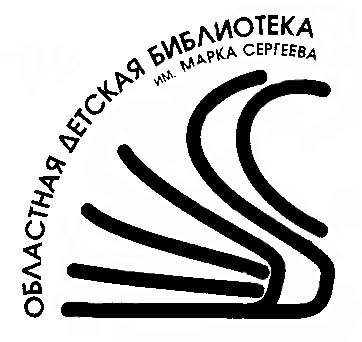 Иркутская областная детская библиотека им. Марка Сергееваобъявляет конкурс детского творчестваПоложение об областном конкурсе детского творчества «Разноцветные истории Марка Сергеева» В 2016 году иркутскому писателю, поэту Марку Сергееву исполняется 90 лет. Его книги о декабристах, Пушкине, исследователях Сибири были изданы в Москве, Иркутске и других сибирских городах, в Японии, Монголии, Венгрии, Югославии, Эстонии. Марк Давидович Сергеев – автор сказок, стихов, волшебных повестей для детей. Благодаря неистощимой фантазии писателя герои его произведений стали любимыми друзьями многих читателей. Предлагаем ребятам вспомнить или вновь прочитать произведения Марка Сергеева и принять участие в нашем конкурсе. При подготовке можно воспользоваться материалами сайта Иркутской областной детской библиотеки им. Марка Сергеева «Писатели Приангарья – детям (detstvo.irkutsk.ru).Общие положенияКонкурс посвящен творчеству иркутского писателя М. Д. Сергеева.Организатором Конкурса является ГБУК ИОДБ им. Марка Сергеева.Для проведения конкурса создается оргкомитет с функциями жюри, который принимает и оценивает конкурсные работы, подводит итоги и определяет победителей.2. Цели и задачи КонкурсаПриобщение детей и подростков к творческому наследию поэта, писателя, драматурга М. Д. Сергеева.Стимулирование читательской деятельности и популяризация творчества М. Д. Сергеева среди школьников. Раскрытие творческого потенциала детей и подростков. 3. Условия проведения КонкурсаДля того чтобы стать участником конкурса, надо выполнить одно или несколько творческих заданий: «Мое открытие Марка Сергеева». Написать эссе (очерк в свободной форме), сочинение, отзыв, выражающий ваши впечатления, проникнутый личным отношением к литературному произведению М. Д. Сергеева: стихотворению, сказке, рассказу;«С Иркутском связанные судьбы» – в этой книге М. Д. Сергеев написал об Ибрагиме Ганнибале, русских американцах Григории Шелихове, Александре Баранове, Иване Кускове, а также об иркутском основателе журнала «Московский телеграф» Николае Полевом, декабристе Сергее Трубецком. Планировалось продолжение книги. О каких известных жителях Иркутска Марк Сергеев мог бы еще написать?;  «Марк Сергеев. PROчтение». Создать рекламную листовку, видеоролик (буктрейлер) по прочитанной книге;  «Новые волшебные истории». Придумать фанфи́ки – новые сказочные приключения по мотивам произведений для детей Марка Сергеева; «Откроем книг страницы» (конкурс рисунков для детей до 12 лет). Создайте новые образы героев произведений Марка Сергеева, проиллюстрируйте интересные сюжеты. Покажите историю, которая вас удивила или взволновала, что даже захотелось ее оживить в рисунке.4. Участники КонкурсаКонкурс проводится среди детей в возрасте 8–15 лет.5. Сроки проведения Конкурса1. Конкурс проходит с 1 февраля по 1 апреля 2016 года.2. Работы участников Конкурса принимаются до 1 апреля 2016 года.3. Работы, поступившие позднее указанного срока, не рассматриваются.6. Подведение итогов КонкурсаО результатах и победителях Конкурса будет объявлено 11 мая 2016 года. Результаты Конкурса будут размещены на сайтах Иркутской областной детской библиотеки им. Марка Сергеева:  iodb.ru, detstvo.irkutsk.ru.Авторы лучших работ будут награждены дипломами и подарками. Лучшие творческие работы будут представлены на сайте Иркутской областной детской библиотеки им. Марка Сергеева detstvo.irkutsk.ru, а также в нашей группе «ВКонтакте» http://vk.com/club24242992.7. Оформление творческих работ1. Для участия в Конкурсе принимаются текстовые работы объемом от 2 до 5 страниц, набранные на компьютере в текстовом редакторе Word, шрифт – Times New Roman, размер –14, интервал – 1,5, без подчеркиваний и выделений слов. Работы направляются в электронном виде в одном из следующих форматов: doc, txt, rtf. 2. Творческие работы, в которых участники используют цитаты, ссылки на произведения других авторов, должны содержать списки (или сноски) использованной литературы – печатные и электронные источники.3. Автор видеоролика должен самостоятельно разместить свой буктрейлер на сервисе Youtube по адресу: www.youtube.com, а ссылку на него указать в анкете участника. При отсутствии интернет-соединения можно записать работы на CD-диск и отправить по почте на адрес библиотеки.В видеоролике обязательно упоминание об авторе и названии книги, о которой снят данный сюжет. Продолжительность буктрейлера не более 3 минут. Видеоролик должен быть выполнен в одном из следующих форматов: avi, wmv, mpg, mpeg. Видеоролик может быть выполнен в одной из следующих программ: Windows MovieMaker (эту программу могут использовать начинающие пользователи, она есть на всех ПК, так как входит в пакет Microsoft Windows), Sony VegasPro (является более профессиональной программой для видеомонтажа) и др.4. Рисунки должны быть выполнены на бумаге для рисования формата А4 акварелью, гуашью, фломастерами, карандашами, тушью и многим другим.5. К участию в Конкурсе допускаются работы, оформленные с указанием Ф. И. О. (полностью, разборчиво), возраста (указать дату рождения), учебного учреждения, класса, муниципального района, контактной информации: адреса электронной почты, телефона для связи (предпочтительно мобильного), фактического адреса проживания участника, а также сведений о соавторах и руководителях.8. Основными критериями оценки являютсяСоответствие тематике Конкурса, полнота раскрытия темы, творческая индивидуальность.Эмоциональная окрашенность текста, выражение авторской позиции. Личное отношение автора к творчеству М. Д. Сергеева в целом, к его отдельным произведениям или героям его книг.Творческий подход к раскрытию обозначенной темы, оригинальность исполнения и привлекательность работы.Художественное своеобразие, интересное сюжетное и композиционное решение.Орфографическая, стилистическая грамотность, ясность изложения, содержательное наполнение творческой работы. Работы, заимствованные из сети Интернет, членами жюри не рассматриваются. Работы, представленные на Конкурс, не рецензируются и не возвращаются.Ждем ваши творческие работы по адресу:
664025, Иркутск, ул. Свердлова, 23,
Иркутская областная детская библиотека им. Марка Сергеева (с пометкой «На конкурс») E-mail: iodb-met@yandex.ruТелефон: (3952) 24-23-16